Midlothian 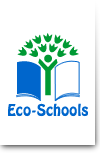 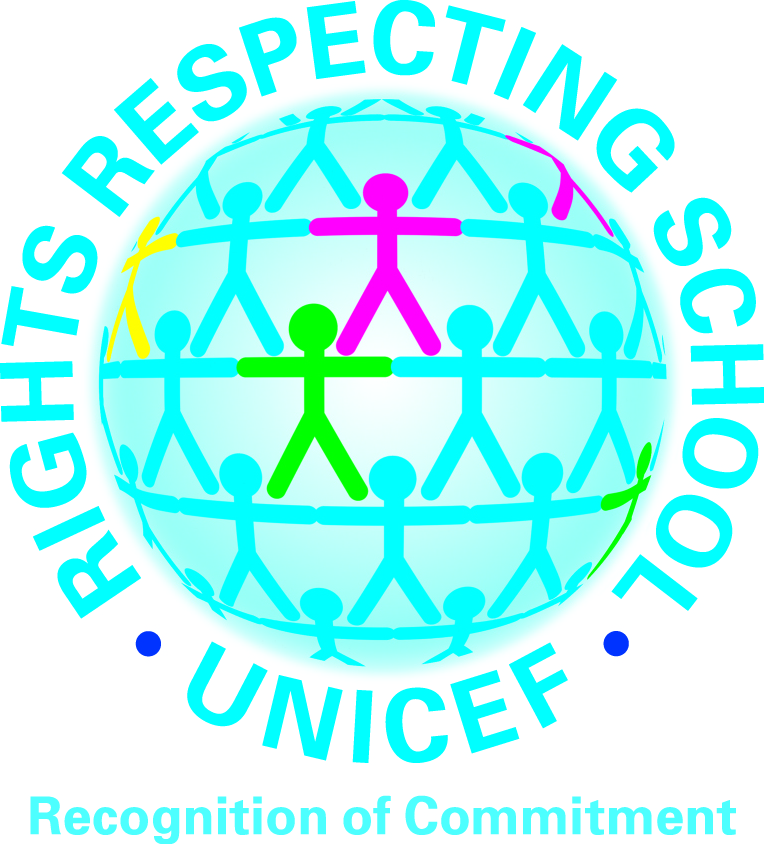 											5 October 2017Dear Parent/CarerPrimary 4 would like to invite you to their Assembly on Friday 13th October 2017.  There will be the opportunity for a quick cup of tea or coffee in the dinner hall from 9.00am with the assembly beginning at 9.10am.Each child will be allocated a maximum of two places for invited guests.We look forward to seeing you then.Mrs Smart and Miss DalrympleP4     Class Teachers-------------------------------------------------------------------------------------------------P4 ASSEMBLY – Friday 13th October 2017Child’s Name: _______________________________________Number of people attending (max. 2 seats per pupil)    Please  return by Tuesday 10th October 2017Signed: ____________________________________________Mrs Jennifer AllisonHEAD TEACHERTelephone: 0131 271 4570Email: bonnyrigg_ps@midlothian.gov.uk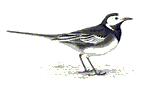 BONNYRIGG PRIMARY SCHOOLCOCKPEN ROAD
BONNYRIGG
MIDLOTHIAN
EH19 3HR